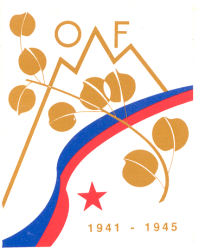 OBČINSKA ORGANIZACIJAZDRUŽENJA BORCEV ZA VREDNOTE NOBŠ E N T R U P E R TDatum: 19.11. 2020AKCIJA OBNOVA STREHE V JELOVKIV Občinski organizaciji ZB za vrednote NOB Šentrupert, smo organizirali delovno akcijo »Obnova strehe v Jelovki«.Delovna akcija se je pričela že spomladi z nabavo kritine v firmi Montim v Slovenski vasi , Jesenice na Dolenjskem. Pri prevozu je sodeloval tovariš Vukovič Žarko s svojim prevozom. Potem smo kritino z vsemi elementi prepeljali v Jelovko.Potekale so priprave in akcija je stekla v mesecu oktobru. V prvi akciji smo odstranili staro kritino , na novo prelatali streho  in jo prekrili z novo kritino.V drugi akciji smo podaljšali napušč pred vhodom in zaključili streho z obrobami.Ker pa se vedno rabi streha za material in drva in ker nam je ostalo nekaj plošč smo se dogovorili, da naredimo še majhen nadkritek pri strani barake.To smo naredili v dveh akcijah v mesecu novembru.Pri akciji so sodelovali :tovariši Sandi Pirh  s svojim prevozom, nabavo in dostavo lat za ostrešje ,tovariš Anton Lokar s svojim strokovnim znanjem orodjem in motorno žago in izdelavo železnega ogrodja nadkritkatovariš Mirko Gregorčič s svojim traktorjem pri prevozih  in nesebično pomočjosam sem sodeloval pri delu posodil orodje in sponzoriral vijake za pritrjevanje letevVsem iskrena hvala pri pomoči, da je delovna akcija uspela kljub slabi zdravstveni situaciji zaradi kovid-19.Tovariški pozdrav!Ostanite zdravi!                                                                                              Predsednik OO ZB za vrednote NOB                                                                                               Šentrupert                                                                                               Jurij BIZJAK